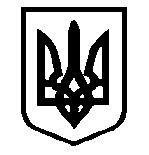 Место / Місце____________________ 	Дата / Дата____________________ 	Печать / ПечаткаПодпись государственного ветеринарного врача / Підпис державного ветеринарного лікаряФ.И.О. и должность / П.І.Б. та посадаПримечание. Подпись и печать должны отличаться цветом от бланка/Примітка. Підпис та печатка мають відрізнятись кольором від бланку4. Свидетельство о пригодности товара в пищу/Засвідчення про придатність товару до вживання в їжуЯ, нижеподписавшийся государственный/официальный ветеринарный врач, настоящим удостоверяю следующее/
Я, державний/офіційний ветеринарний лікар, що нижче підаисався, засвідчую таке:Сертификат выдан на основе следующих до-экспортных сертификатов (при наличии более двух до-экспортных сертификатов прилагается список)/Сертифікат видано на основі таких передекспортних сертифікатів (при наявності більше двох передекспортних сертифікатів додається список):4.1 Экспортируемые на таможенную территорию Евразийского экономического союза мясо, мясное сырье и субпродукты получены от убоя и переработки здоровых животных на боенских, мясоперерабатывающих предприятиях/Експортовані на митну територію Євразійського економічного союзу м’ясо, м’ясна сировина та субпродукти, отримані в процесі забою та переробки здорових тварин на забійних, м’ясопереробних підприємств.4.2 Животные, мясо, мясное сырье и субпродукты от которых предназначены для экспорта на таможенную территорию Евразийского экономического союза, подвергнуты предубойному ветеринарному осмотру, а туши, головы и внутренние органы – послеубойной ветеринарно-санитарной экспертизе государственной ветеринарной службой/ Тварини, м’ясо, м’ясна сировина та субпродукти, які експортуються на територію Євразійського економічного союзу пройшли передзабійний ветеринарний огляд, а туші, голови та внутрішні органи – після забійну ветеринарно-санітарну експертизу державної ветеринарної служби.4.3 Мясо, мясное сырье и субпродукты получены при убое и переработке животных, заготовленных в хозяйствах и/илиадминистративных территориях, свободных от заразных болезней животных/
М’ясо, м’ясна сировина та субпродукти, отримані в процесі забою та переробки тварин, що були заготовлені в господарствах та/або адміністративних територіях, вільних від заразних хвороб тварин:- губкообразной энцефалопатии крупного рогатого скота - в соответствии с рекомендациями Санитарного кодекса наземных  животных МЭБ и классификацией риска по губкообразной энцефалопатии крупного рогатого скота экспортирующей страны, зоны или компартмента/губкоподібна енцефалопатії великої рогатої худоби – відповідно до рекомендацій Санітарного кодексу наземних тварин Міжнародне епізоотичне бюро та класифікації ризику щодо губкоподібної енцефалопатії великої рогатої худоби країни-експортера, зони чи компартменту;- сибирской язвы - в течение последних 20 дней на территории хозяйства/сибірської виразки – протягом останніх 20 днів на території господарства;- ящура – в течение последних 12 месяцев на территории страны или административной территории в соответствии с регионализацией/ящура – протягом останніх 12 місяців на території країни або адміністративної території згідно з регіоналізацією;чумы крупного рогатого скота - в течение последних 24 месяцев на территории страны или административной территории в соответствии с регионализацией/чуми великої рогатої худоби – протягом останніх 24 місяців на території країни чи адміністративної території згідно з регіоналізацією;контагиозной плевропневмонии - в течение последних 24 месяцев в случае ввоза (перемещения) легких/контагіозної плевропневмонії – протягом останніх 24 місяців у випадку ввезення (переміщення) легенів;- туберкулеза и бруцеллеза  - в течение последних 6 месяцев в  хозяйстве/туберкульозу та бруцельозу – протягом останніх6 місяців у господарстві;- энзоотического лейкоза  - в течение последних 12 месяцев  в хозяйстве/ ензоотичного лейкозу – протягом останніх 12 місяців у господарстві.4.4 Животные, от которых получено мясо, мясное сырье и субпродукты, не подвергались воздействию пестицидов, натуральных илисинтетических эстрогенных, гормональных веществ, тиреостатических препаратов, антибиотиков, а также лекарственных средств, введенных перед убоем позднее сроков, рекомендованных инструкциями по их применению/Тварини, від яких отримано м’ясо, м’ясна сировина та субпродукти, не піддавались дії пестицидів, натуральних чи синтетичних естроген них чи гормональних речовин, тиреостатичних препаратів, антибіотиків, а також лікарських засобів, які було введено перед забоєм пізніше термінів, що рекомендовані інструкціями з використання.4.5 Мясо, мясное сырье и субпродукты получены от убоя животных не получавших корма животного происхождения, при изготовлении которых использовались внутренние органы и ткани жвачных животных, за исключением компонентов, использование которых допускается Санитарным кодексом наземных животных МЭБ/М’ясо, м’ясна сировина та субпродукти, отримані в результаті забою тварин, які не отримували кормів тваринного походження, при виробництві яких використовувались внутрішні органи та тканини жуйних тварин, окрім компонентів, використання яких допускається рекомендаціями Санітарним кодексом наземних тварин МЕБ.4.6 Мясо, мясное сырье и субпродукты экспортируемые на таможенную территорию Евразийского экономического союза/М’ясо, м’ясна сировина та субпродукти експортовані на митну територію Євразійського економічного союзу:не имеют при послеубойной ветеринарно-санитарной экспертизе изменений, характерных для ящура, чумы, анаэробных инфекций, туберкулеза, лейкоза и других заразных болезней, поражения гельминтами, а также при отравлениях различными веществами/не мають в результаті післязабійної ветеринарно-санітарної експертизи змін, що є характерними для ящура, чуми, анаеробних інфекцій, туберкульозу, лейкозу та інших заразних захворювань, ураження гельмінтами, а також при отруєнні різними речовинами;не имеют сгустков крови, неудаленных абсцессов, личинок оводов/не мають згустків крові та невидалених абсцесів, личинок оводів;не подвергнуты дефростации в период хранения/не піддавались дії дефростації в період зберігання;не имеют признаков порчи/не мають ознак псування;имеют температуру в толще мышц у кости не выше минус 8 градусов Цельсия для мороженого мяса, и не выше плюс 4 градусов Цельсия - для охлаждённого/мають температуру у товщі м’язів біля кісток не вище мінус 8 градусів за Цельсієм для замороженого м’яса та не вище плюс 4 градусів за Цельсієм – для охолодженого;без остатков внутренних органов и кровоизлияний в тканях/без залишків внутрішніх органів та крововиливів в тканинах;не содержат средства консервирования/не мають засобів консервування;не контаминированы сальмонеллами в количестве, представляющем опасность для здоровья человека, в соответствии с установленными на территории Евразийского экономического союза требованиями/не контаміновані сальмонелами в кількості, що є небезпечним для здоров'я людини відповідно до вимог, встановлених на території Євразійського економічного союзу;не имеют зачистки серозных оболочек, механических примесей, несвойственного мясу запаха (рыбы, лекарственных трав, средств и др.)/не мають зачистки серозних оболонок, механічних домішок, не притаманного м’ясу запаху (риби, лікувальних трав, засобів та ін.);не обработаны красящими веществами, ионизирующим облучением или ультрафиолетовыми лучами/не оброблені фарбувальними речовинами, іонізуючим опроміненням чи ультрафіолетовими променями.4.7 Микробиологические, химико-токсикологические и радиологические показатели мяса соответствуют действующим вЕвразийском экономическом союзе ветеринарным и санитарным требованиям и правилам/Мікробіологічні, хіміко-токсикологічні та радіологічні показники м’яса відповідають діючим в Євразійському економічному союзі ветеринарним та санітарним вимогам та правилам.4.8 Мясо, мясное сырье и субпродукты признаны пригодными для употребления в пищу/М’ясо, м’ясна сировина та субпродукти визнані придатними до вживання в їжу.4.9 Туши (полутуши, четвертины) имеют четкое клеймо государственного ветеринарного надзора с обозначением названия или номера бойни (мясокомбината), на котором был произведен убой животных. Разделанное мясо имеет маркировку (ветеринарное клеймо) на упаковке или полиблоке. Маркировочная этикетка наклеена на упаковке таким образом, что вскрытие упаковки невозможно без нарушения ее целостности или прикреплена к упаковке (нанесена на упаковку) таким образом, чтобы она не могла быть использована вторично. В этом случае упаковка сконструирована так, что в случае вскрытия ее первоначальный вид невозможно восстановить/Туші (напівтуші, четвертини) мають чітке клеймо державного ветеринарного нагляду з означенням назви та номеру бійні (м’ясокомбінату), на якому було виконано забій тварин. Обвалене м’ясо має маркування (ветеринарне клеймо) на упакуванні або поліблоці. Маркувальна етикетка наклеєна на упакуванні таким чином, що розкриття упакування неможливе без порушення її цілісності або прикріплена до упакування (нанесена на упакування) таким чином, що вона не може бути використана повторно. У такому випадку упакування сконструйоване так, що у випадку розкриття його первинний вигляд неможливо відновити.4.10 Тара и упаковочный материал одноразовые и соответствуют требованиям Евразийского экономического союза/Тара та пакувальний матеріал одноразові та відповідають вимогам Євразійського економічного союзу.4.11 Транспортное средство обработано и подготовлено в соответствии с правилами, принятыми в стране-экспортере/Транспортний засіб оброблено та підготовано відповідно до правил, прийнятих в країні-експортері.